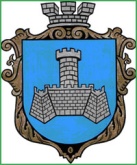 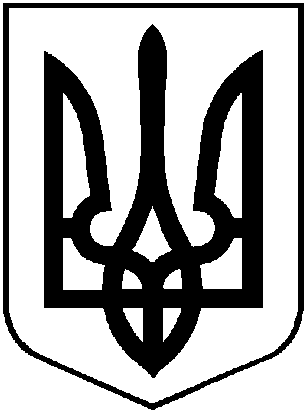 УКРАЇНАм. Хмільник Вінницької областіРОЗПОРЯДЖЕННЯМІСЬКОГО ГОЛОВИвід «26» травня 2023р.                                                                                            № 272-рПро  затвердження  графіку виїзного  прийому  громадянз  соціальних  питаньна  червень  2023 рокуНа виконання Законів України „Про адміністративні послуги”, „Про звернення громадян”, з метою отримання громадянами Хмільницької  міської територіальної громади різних видів соціальних послуг максимально наближених до місця проживання, керуючись ст.42, ст.59 Закону України „Про місцеве самоврядування в Україні”: 1.  Затвердити  графік   виїзного прийому громадян з соціальних питань спеціалістами управління праці та соціального захисту населення Хмільницької міської ради на червень  2023 року згідно з Додатком .        2. Старостам старостинських округів  Хмільницької міської територіальної громади визначити та облаштувати  з  урахуванням  санітарних  норм робочі  місця для  прийому громадян спеціалістами  управління.  Надавати список громадян, які звернуться на прийом не пізніше 15 години дня, що передує дню виїзного прийому.3. Управлінню праці та соціального захисту населення Хмільницької міської ради ( Л. П. Перчук )  забезпечити виїзний прийом громадян з соціальних питань спеціалістами управління з дотриманням відповідних санітарних і протиепідемічних заходів .4. Контроль за виконанням цього розпорядження покласти на заступника міського голови з питань діяльності виконавчих органів міської ради Сташка А.В.  Міський голова                                                          Микола  ЮРЧИШИН          Сергій   МАТАШ          Андрій  СТАШКО          Людмила ПЕРЧУК          Віктор  ЗАБАРСЬКИЙ          Надія  БУЛИКОВА                 Додаток                                                                                                                    до розпорядження                                                                                                           міського голови                                                                                               від 26 травня 2023р.№272-рГрафік виїзного прийому громадян з соціальних питань спеціалістами управління праці та соціального захисту населення Хмільницької міської ради на червень 2023 рокуМіський голова                                                    Микола  ЮРЧИШИНМісце проведення виїзного прийомуДата прийомуЧас прийомус. В.Митник05.06.2023З 9-00 до  16-00с.Соколова07.06.2023З 9-00 до  16-00с.Кожухів12.06.2023З 9-00 до  16-00 с. Лозова14.06.2023З 9-00 до  16-00с.Ш.Гребля19.06.2023З 9-00 до 16-00с.Кривошиї21.06.2023З 9-00 до 16-00с.Порик26.06.2023З 9-00 до 16-00